ПРАКТИЧНЕ ЗАНЯТТЯ №20ТЕМА: Створення онлайн презентації у застосунку CanvaПРАКТИЧНІ ЗАВДАННЯ:Завдання:	створити презентацію у застосунку Canva на тему: «Пори року» (також можна обрати іншу тематику).1.	Відкрийте онлайн сервіс Canva ( https://www.canva.com/ ) оберіть спосіб реєстрації, наприклад власний google акаунт.2.	Відкрийте вкладку:  «Створити», оберіть «Презентація»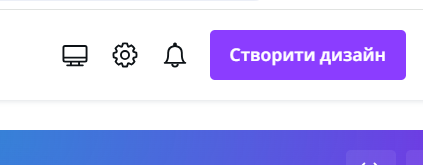 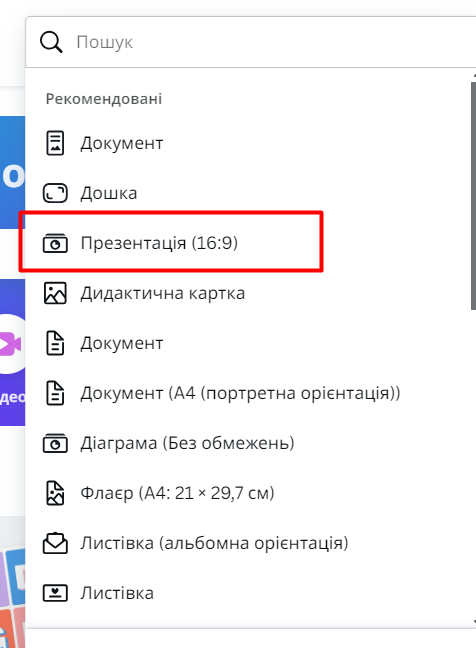 3. Створіть презентацію на 5-7 слайдів на задану тематику: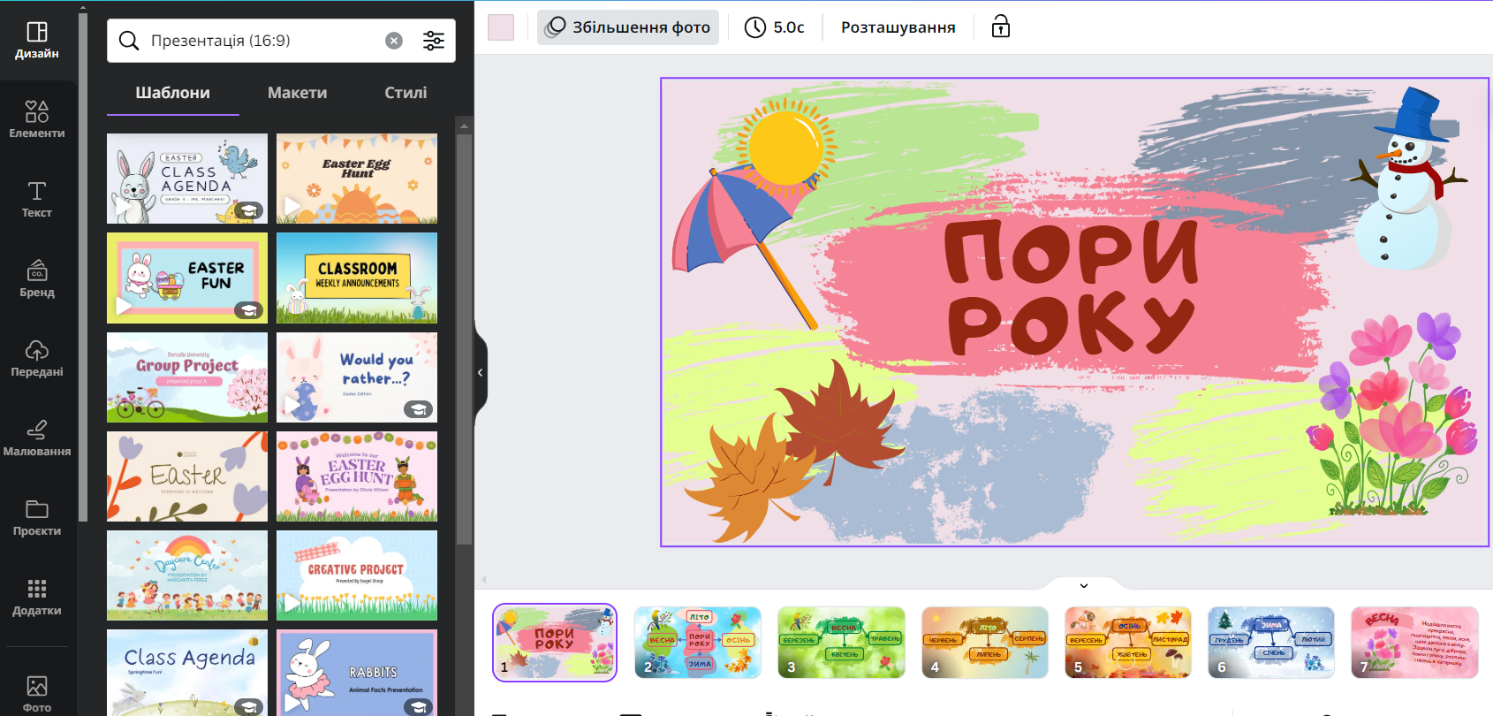 4. Скористайтеся для оформлення вкладками «Дизайн», «Елементи», «Текст», «Фон»….5. Додайте не складні приклади схем.6. Примірний зразок слайдів: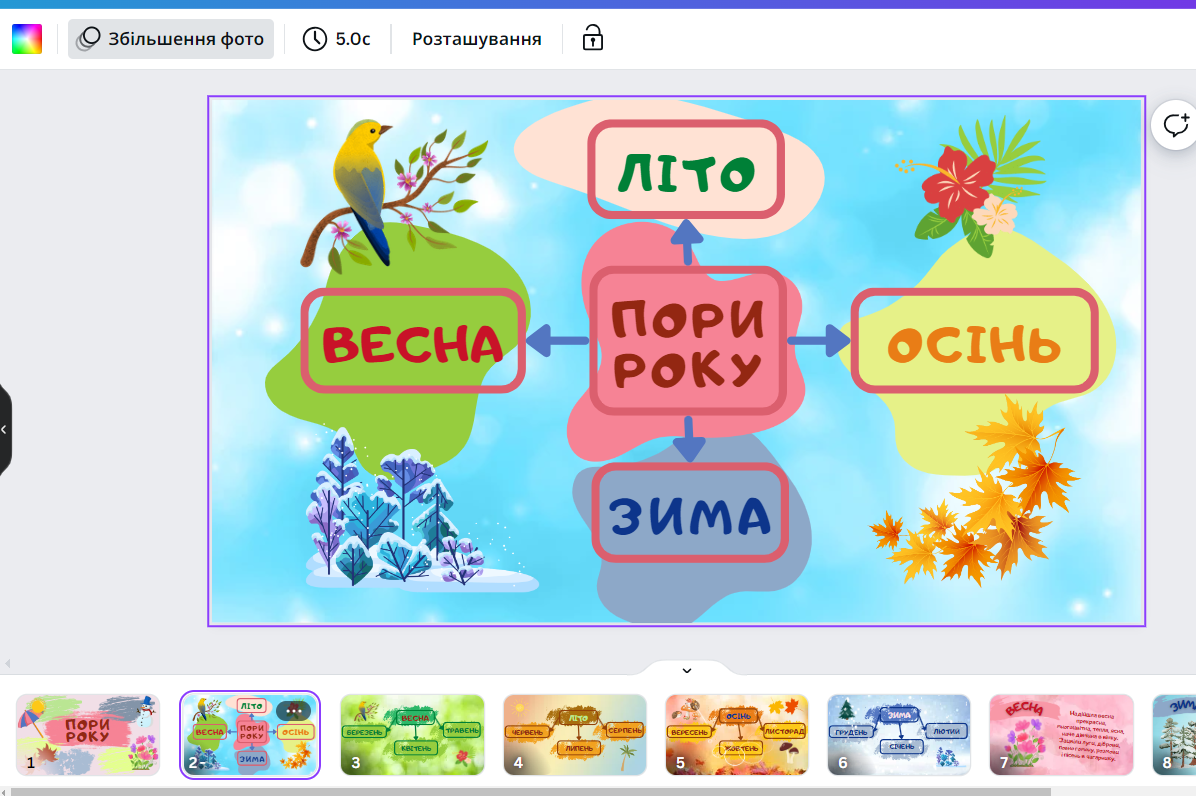 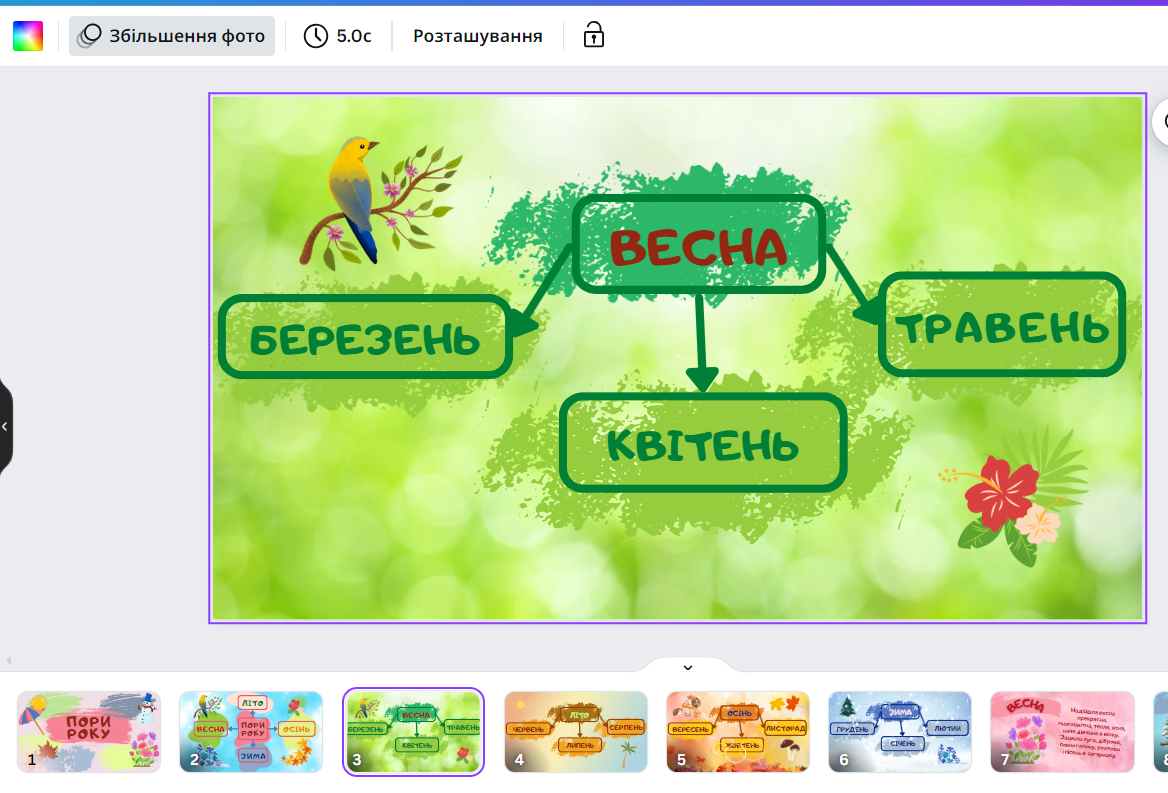 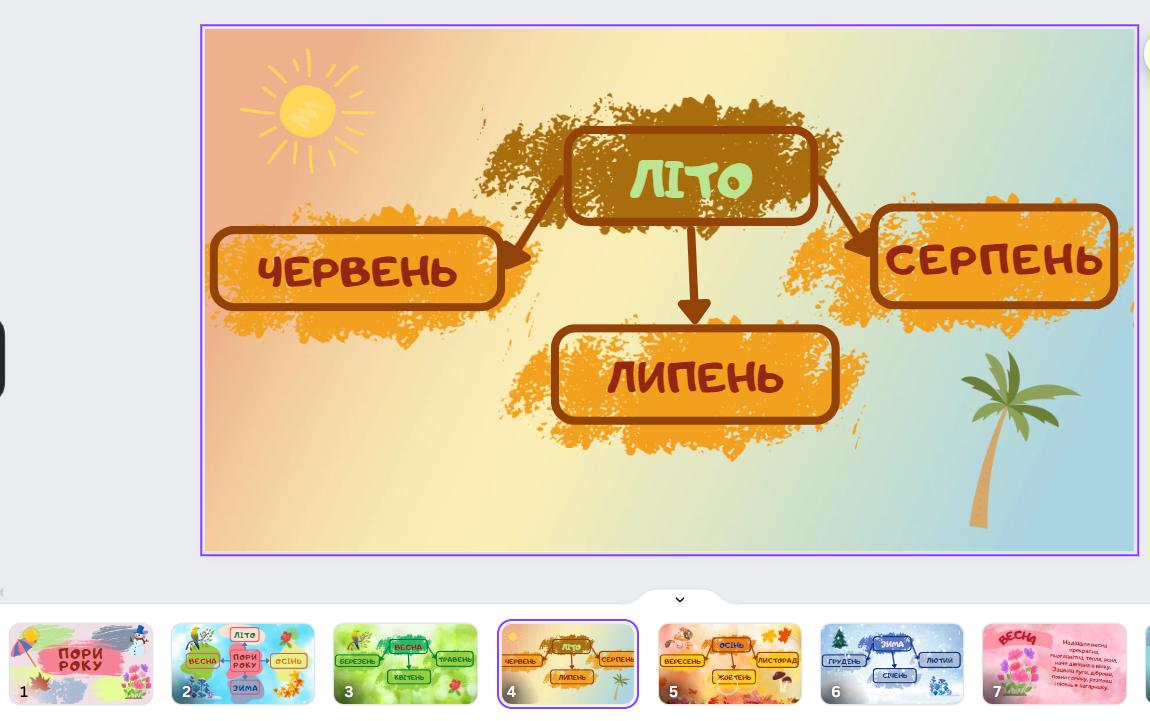 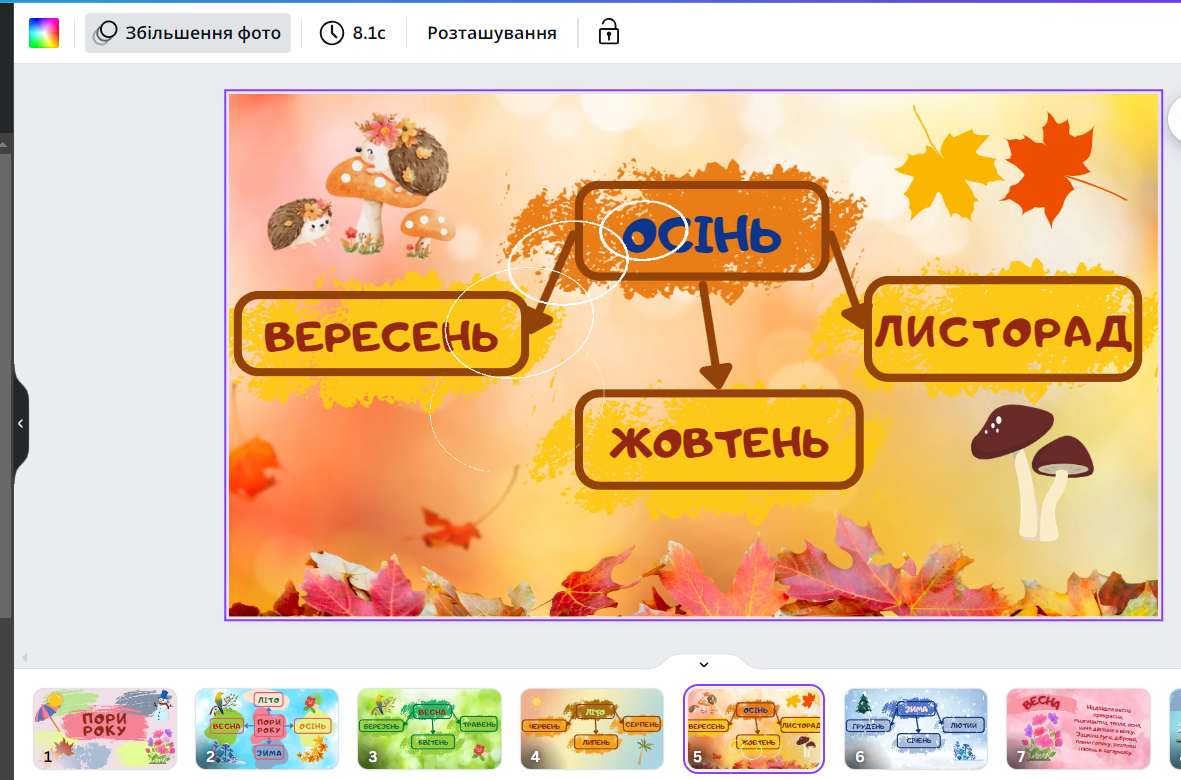 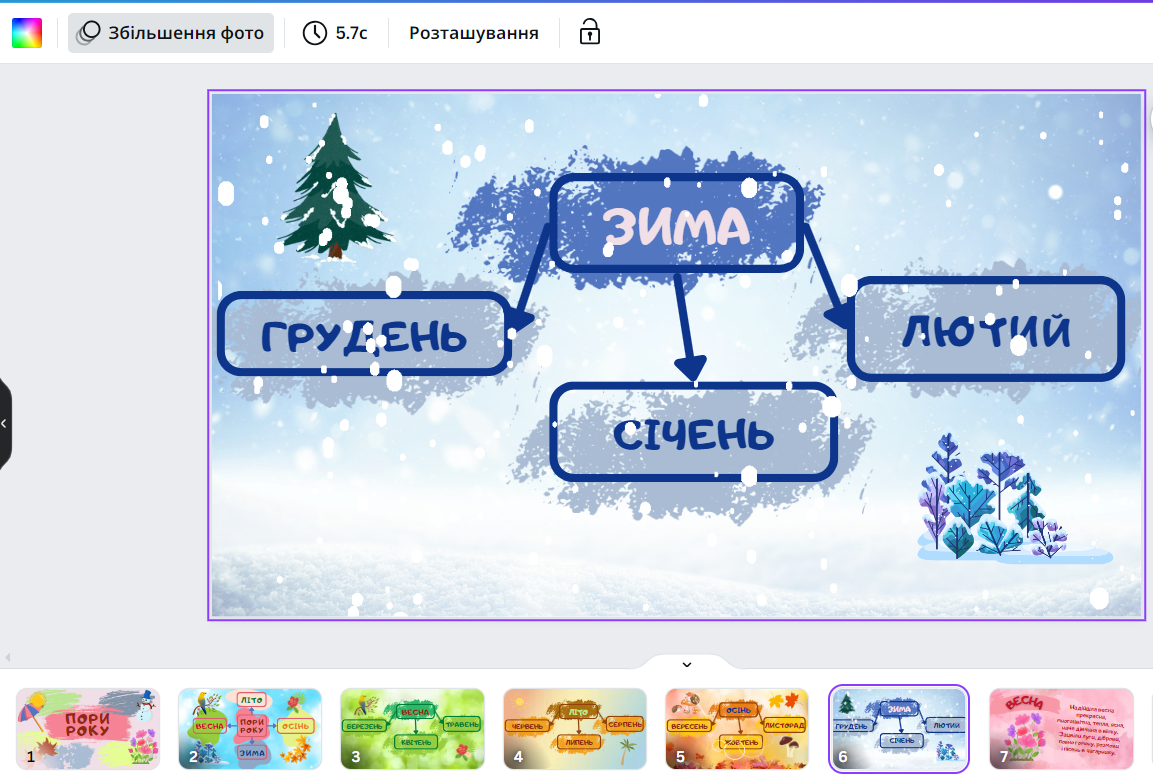 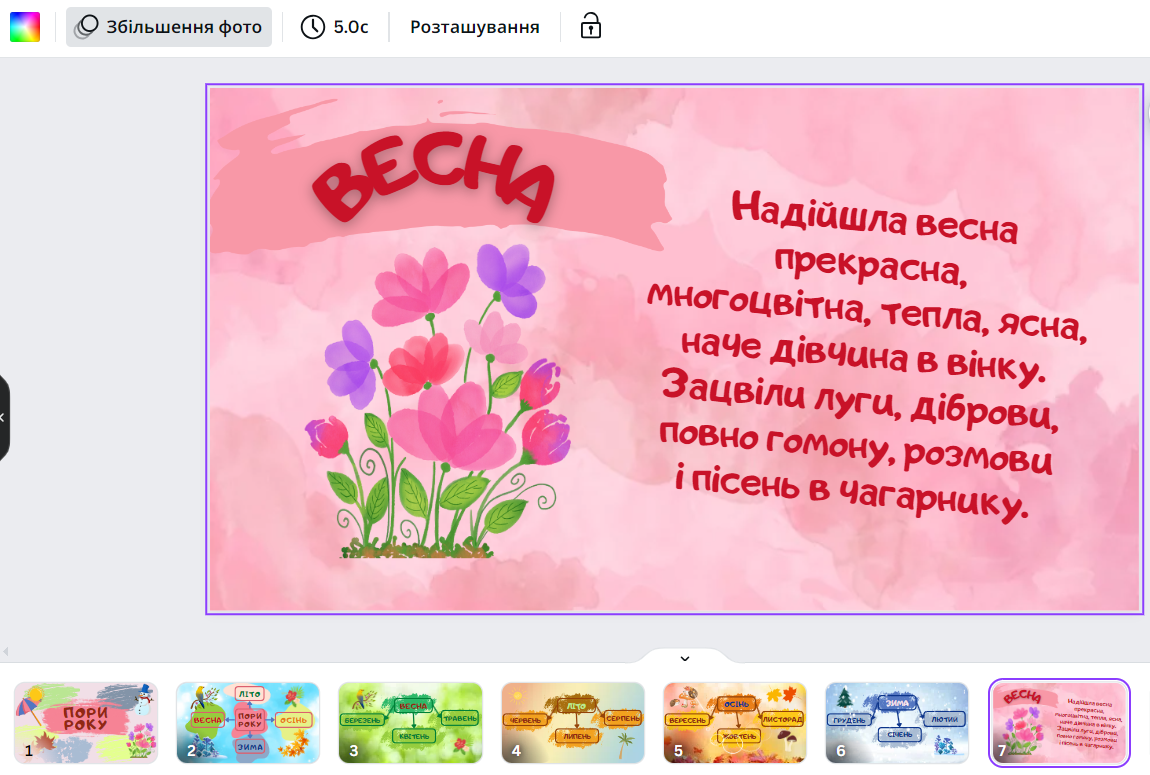 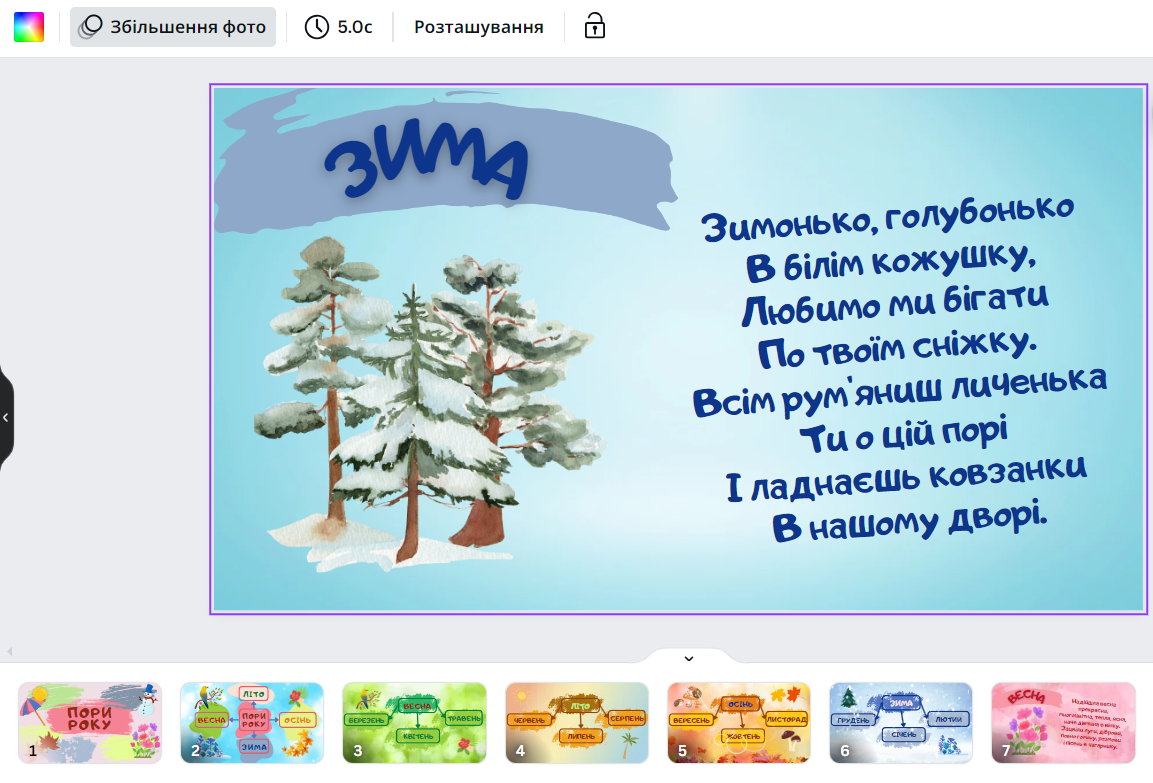 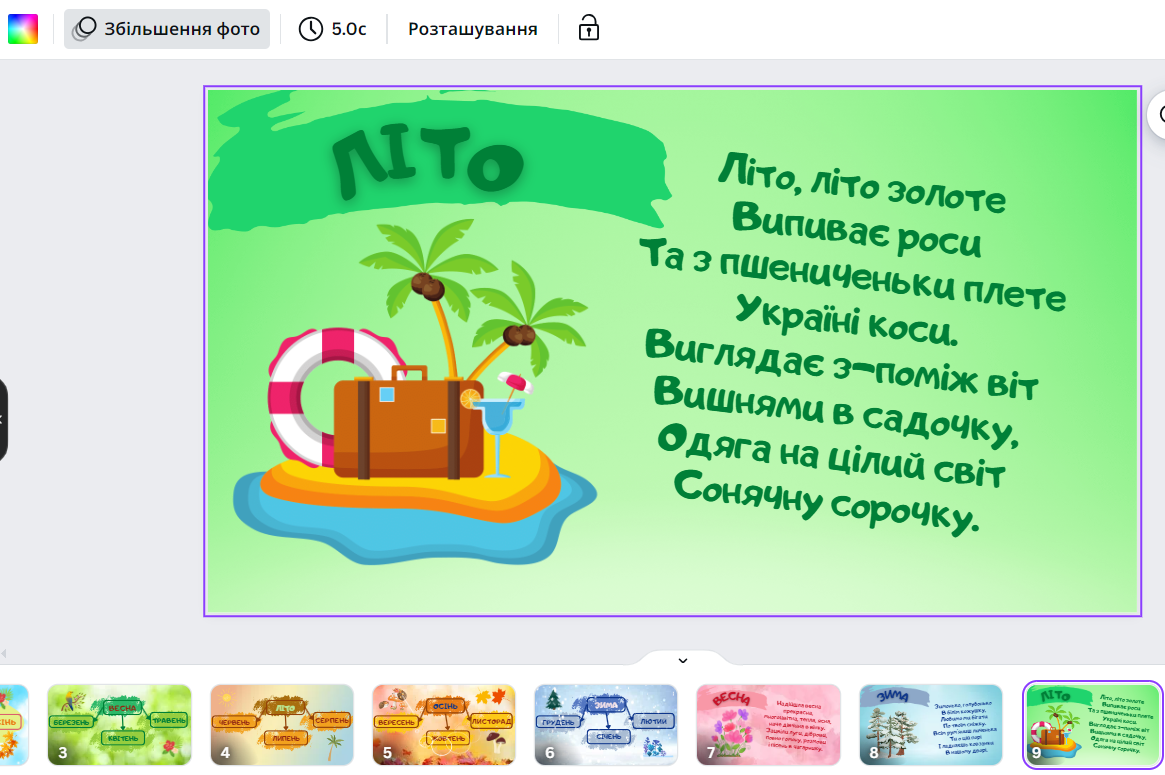 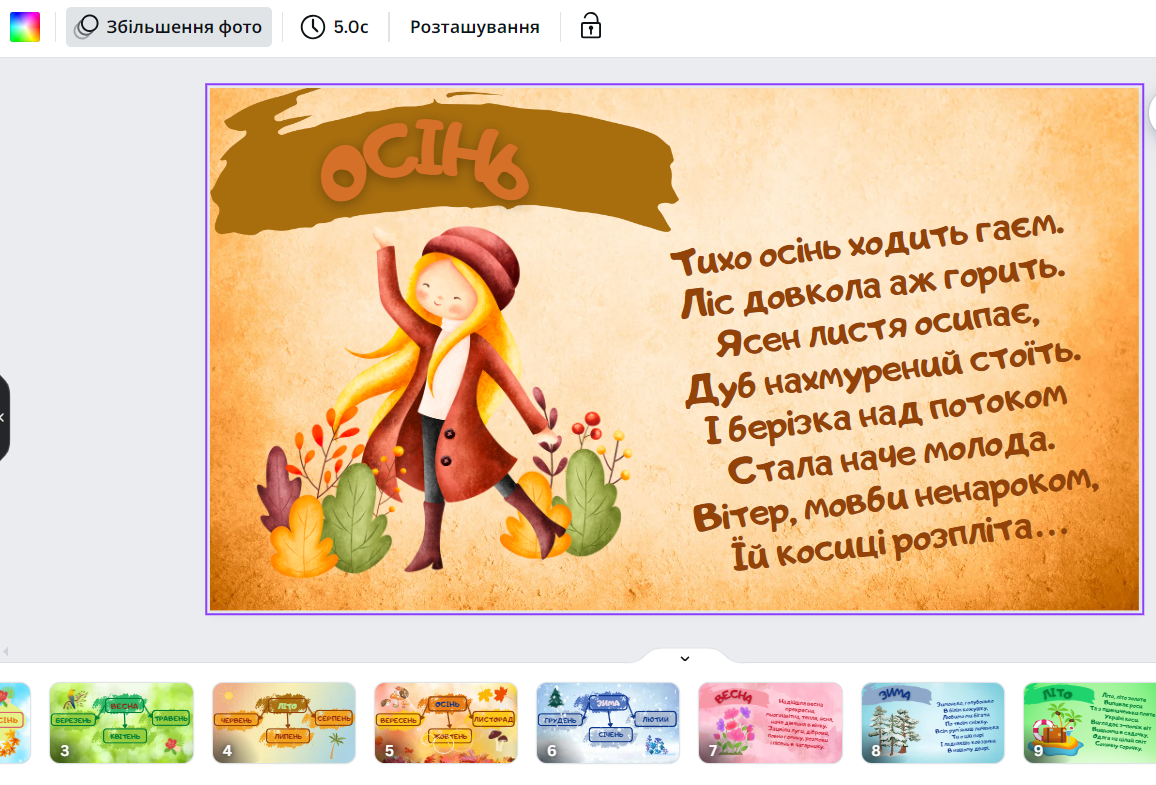 7. Скопіюйте покликання на створену вами презентацію: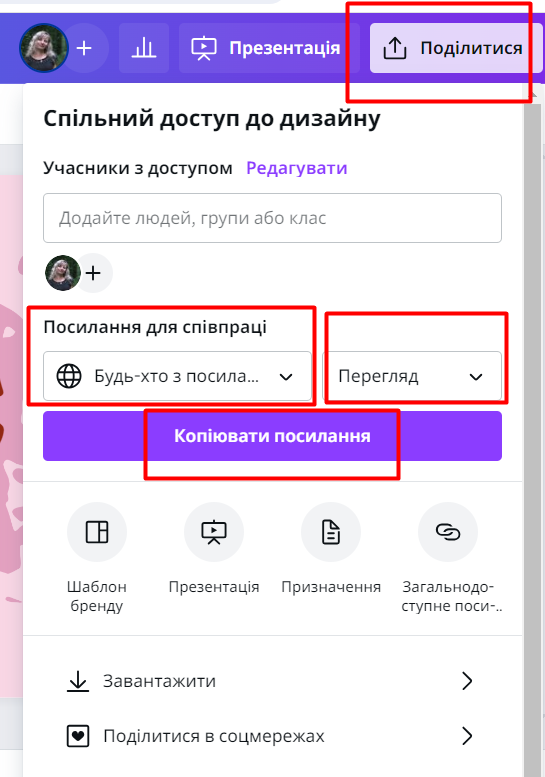 8. Здайте роботу Практичне заняття 20. (Прізвище, ім’я)  на перевірку, прикріпивши покликання на платформу або додати покликання нижче у даному файлі:Покликання на презентацію:…………………………………………………………………………………………